nr 28-29/2020 (851-852)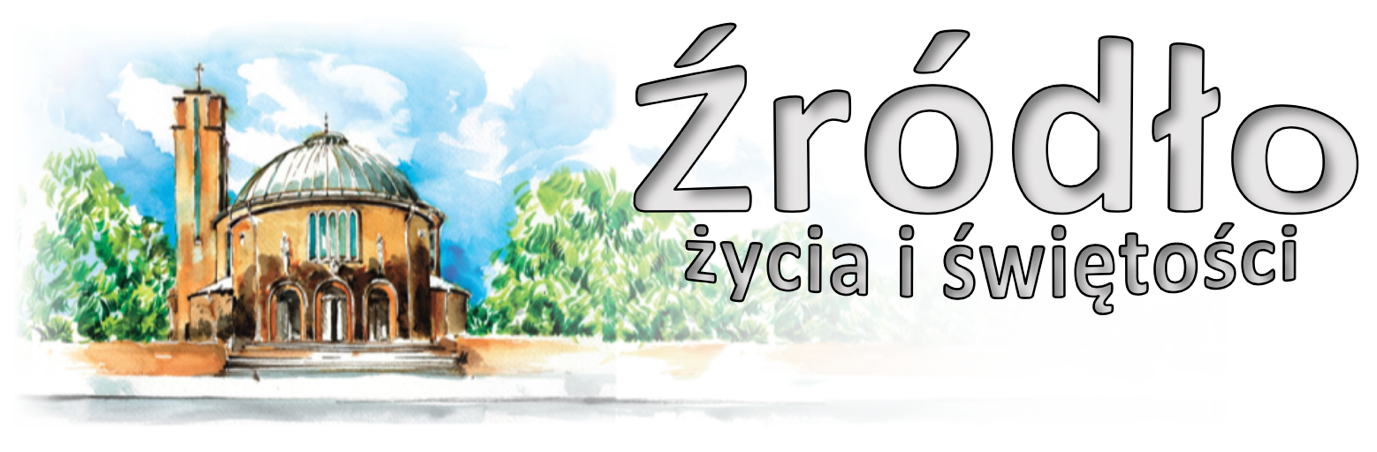 12 – 19 lipca 2020 r.gazetka rzymskokatolickiej parafii pw. Najświętszego Serca Pana Jezusa w RaciborzuXV Niedziela ZwykłaEwangelia według św. Mateusza (13,1-23)„Tego dnia Jezus wyszedł z domu i usiadł nad jeziorem. Wnet zebrały się koło Niego tłumy tak wielkie, że wszedł do łodzi i usiadł, a cały lud stał na brzegu. I mówił im wiele w przypowieściach tymi słowami: Oto siewca wyszedł siać. A gdy siał niektóre [ziarna] padły na drogę, nadleciały ptaki i  wydziobały je. Inne padły na miejsca skaliste, gdzie niewiele miały ziemi; i wnet powschodziły, bo gleba nie była głęboka. Lecz gdy słońce wzeszło, przypaliły się i uschły, bo nie miały korzenia. Inne znowu padły między ciernie, a ciernie wybujały i zagłuszyły je. Inne w końcu padły na ziemię żyzną i plon wydały, jedno stokrotny, drugie sześćdziesięciokrotny, a inne trzydziestokrotny. Kto ma uszy, niechaj słucha. […] Do każdego, kto słucha słowa o królestwie, a nie rozumie go, przychodzi Zły i porywa to, co zasiane jest w jego sercu. Takiego człowieka oznacza ziarno posiane na drodze. Posiane na miejsce skaliste oznacza tego, kto słucha słowa i natychmiast z radością je przyjmuje; ale nie ma w sobie korzenia, lecz jest niestały. Gdy przyjdzie ucisk lub prześladowanie z powodu słowa, zaraz się załamuje. Posiane między ciernie oznacza tego, kto słucha słowa, lecz troski doczesne i ułuda bogactwa zagłuszają słowo, tak że zostaje bezowocne. Posiane w końcu na ziemię żyzną oznacza tego, kto słucha słowa i rozumie je. On też wydaje plon: jeden stokrotny, drugi sześćdziesięciokrotny, inny trzydziestokrotny.”Przypowieść o siewcy i siejbie ukazuje wzrost królestwa Bożego jako owoc działania Siewcy, które wydaje plon w zależności od rodzaju gleby i warunków klimatycznych: „jedno stokrotny, drugie sześćdziesięciokrotny, a inne trzydziestokrotny”. Gleba oznacza wewnętrzną dyspozycję ludzi. Wzrost królestwa Bożego uzależniony jest więc – według Jezusa – również od człowieka. Człowiek, wolna wola ludzka, jest odpowiedzialna za ten wzrost. Stąd też Jezus poleca wszystkim modlić się: „Przyjdź królestwo Twoje” (zob. Mt 6,10; Łk 11,2) – a jest to jedna z pierwszych próśb Modlitwy Pańskiej. Przypowieść o siewcy głosi, że królestwo Boże urzeczywistnia się już w nauczaniu Jezusa, a równocześnie wskazuje na obfitość owoców, które złożą się na ogromne bogactwo królestwa u kresu czasów. Nie wszystkie ziarna wydadzą plon. Zależy to od tego, jaka będzie odpowiedź na zaproszenie, jak zostanie przyjęte ziarno słowa Bożego. Podobnie przypowieść o nasieniu, które samo wyrasta (zob. Mk 4,26-29) podkreśla, że królestwo nie jest dziełem człowieka, lecz darem miłości Bożej, która działa w sercach wiernych i prowadzi dzieje ludzkie ku ich ostatecznemu spełnieniu w wieczystej komunii z Panem. Przypowieść o chwaście rosnącym w pszenicy (zob. Mt 13,24-30) oraz przypowieść o sieci (zob. Mt 13,47-52) mówią przede wszystkim o zbawieniu Bożym, które jest już obecne i działa w świecie. Ale obok „synów królestwa” występują tu także wprowadzający nieprawość „synowie złego”. Dopiero u kresu dziejów siły zła zostaną zniszczone, a ten, kto przyjął królestwo, już na zawsze pozostanie z Panem. Wreszcie przypowieść o skarbie i perle (zob. Mt 13,44-46) ukazują najwyższą i absolutną wartość królestwa Bożego: ten, kto to zrozumiał, gotów jest do wszelkich ofiar i wyrzeczeń, aby tylko do niego przystąpić.św. Jan Paweł II, 1987 Ogłoszenia z życia naszej parafiiPoniedziałek – 13 lipca 2020 – św. pustelników Andrzeja Świerada i Benedykta                    Mt 10,34-11,1	  630			Do Miłosierdzia Bożego za †† Wiktorię i Jana Mazur oraz †† z rodziny Mazur i Zawada	1800			Za † Elfrydę Taszka, †† rodziców i rodzeństwoWtorek – 14 lipca 2020 								  Mt 11,20-24	  630			Do Miłosierdzia Bożego za † męża Jana, †† rodziców z obu stron i †† z rodziny	1800			Do Miłosierdzia Bożego za †† rodziców Eugenię i Kazimierza Fleger, Mariannę i Ryszarda Zadziorskich, Martę Gratza, †† z rodziny i za dusze w czyśćcu cierpiąceŚroda – 15 lipca 2020 – św. Bonawentury, biskupa i doktora Kościoła 			  Mt 11,25-27	  630			Za † mamę Władysławę Krupiczowicz w kolejną rocznicę śmierci	1800			Zbiorowa za zmarłych: Za † ks. proboszcza Alojzego Jurczyka o pokój duszy (od Róż Różańcowych); Za †† matkę Teresę Komor, ojca Józefa Komor, matkę Gertrudę Zaczek, brata Karola Zaczek i dusze w czyśćcu cierpiące; Za †† Urszulę Droździel, Romana Szczukiewicza, dziadków Szczukiewicz, Kasperskich i Mariolę Brześniowską; Za † Dariusza Grębskiego; Za †† syna Damiana Opolony, dwóch mężów Franciszka i Stefana, rodziców z obu stron, dziadków i dusze w czyśćcu cierpiące; Za † żonę Stefanię i wszystkich †† z rodziny; Za † męża i ojca Marka Górny w 4. rocznicę śmierci; Za † Irenę Półgrabia w 1. rocznicę śmierci i za †† rodziców z obu stron; Za † Adama Góreckiego (od współlokatorów z ulicy Katowickiej 17 i 17a); Do Miłosierdzia Bożego w intencji †† rodziców Zofii i Rudolfa, brata Zygmunta i dziadków z obu stron; Za † Genowefę Drygalską (od współlokatorów z ulicy Polnej 6); Za † Mirosławę Jabłonka w 30. dzień po śmierci (od syna z synową i wnuczki); Za † Marię Nakraszewicz (w 30. dzień); Za † Józefa Garskiego (od sąsiadów z ulicy Pomnikowej 9, 11, 13); Za † Bronisława Witka (od sąsiadów z ulicy Szczęśliwej 35); Za † Janinę Papaj (w 30. dzień); Za † męża i ojca Józefa Piórko w 4. rocznicę śmierci; Za † Alojzego Kędzierskiego (od lokatorów z ulicy Słowackiego 54, 56); Za † Janusza Karbowniczka; Do Miłosierdzia Bożego za † męża Helmuta w 80. rocznicę urodzin, †† rodziców z obu stron i całe †† pokrewieństwo; Za † Rudolfa Kszuk;Czwartek – 16 lipca 2020 – NMP z Góry Karmel 					  Mt 11,28-30	  630			Za † kuzyna Dionizego Kołodziejczyka, jego †† rodziców i braci oraz wszystkich †† z rodziny	1800			Za † męża Wilhelma Głombika w 11. rocznicę śmierci, †† rodziców z obu stron oraz †† z  rodzinyPiątek – 17 lipca 2020 									      Mt 12,1-8	  630			Za †† syna Mariana, męża Władysława Lipickich, mamę Marię Dziurla i wszystkich †† z rodziny	1500			Koronka do Bożego Miłosierdzia	1800			Za †† ciocię Janinę, siostry Krystynę, Kazimierę, Marię, dziadków Jadwigę i Józefa, Romana i HelenęSobota – 18 lipca 2020 									  Mt 12,14-21	  630			Za † siostrę Marię Osadców w 2. rocznicę śmierci i wszystkich †† z rodziny	1200			Ślub: Natalia Brzezińska – Michał Łacek	1730			Nieszpory Maryjne	1800			W sobotni wieczór: Z okazji 45. rocznicy ślubu Aliny i Jerzego …	1930			 Raciborski Wieczór UwielbieniaXVI Niedziela Zwykła – 19 lipca 2020 			     Mdr 12,13.16-19; Rz 8,26-27; Mt 13,24-43	  700			Za † matkę Jadwigę i †† z rodziny	  830			Godzinki o Niepokalanym Poczęciu NMP	  900			Za † męża, ojca i dziadka Władysława w 3. rocznicę śmierci i za †† z rodziny Gronowicz	1030			Z okazji 40. rocznicy urodzin Mariusza z podziękowaniem za otrzymane łaski…	1200			Zbiorowa za jubilatów i solenizantów: W intencji Rafała z okazji 30. rocznicy urodzin prosząc o Boże błogosławieństwo i zdrowie dla solenizanta i całej rodziny; Do Bożej Opatrzności o Boże błogosławieństwo i zdrowie dla Andrzeja z okazji 60. rocznicy urodzin oraz o Boże błogosławieństwo i opiekę Anioła Stróża dla rocznego dziecka Jacka; Do Bożej Opatrzności w intencji Andrzeja z okazji 50. rocznicy urodzin z podziękowaniem za otrzymane łaski, z prośbą o Boże błogosławieństwo i zdrowie dla jubilata i całej jego rodziny; W intencji Doroty i Gerarda z podziękowaniem za otrzymane łaski, z prośbą o Boże błogosławieństwo i zdrowie z okazji rocznicy ślubu oraz o błogosławieństwo w rodzinie; W intencji Adama Strykowskiego z okazji 30. rocznicy urodzin o Boże błogosławieństwo, umocnienie wiary i zdrowie; Do Bożej Opatrzności z podziękowaniem za otrzymane łaski, z prośbą o dalsze dla córki Joanny z okazji 40. rocznicy urodzin, córki Dominiki w 41. rocznicę urodzin i syna Mateusza z okazji 32. rocznicy urodzin oraz o błogosławieństwo w rodzinie; W 15. rocznicę ślubu Agnieszki i Damiana z podziękowaniem za odebrane łaski, z prośbą o dalsze oraz o dary Ducha Świętego dla Marty i Dawida; W 88. rocznicę urodzin Zygmunta z podziękowaniem za wszystkie otrzymane łaski oraz za wszystkie osoby towarzyszące w życiu, z prośbą o dalsze Boże błogosławieństwo i zdrowie; W intencji Ewy i Rafała w 15. rocznicę ślubu z podziękowaniem za otrzymane łaski, z prośbą o Boże błogosławieństwo i zdrowie w rodzinie; Do Bożej Opatrzności w intencji Elżbiety z okazji 89. rocznicy urodzin z podziękowaniem za otrzymane łaski, z prośbą o Boże błogosławieństwo i zdrowie na dalsze lata życia	1400			Msza Trydencka	1700			Różaniec Fatimski	1730			Nieszpory niedzielne	1800			Dziękczynna w 70. rocznicę urodzin Czesława Szurek …Poniedziałek – 20 lipca 2020 – bł. Czesława, kapł., patr. diecezji opolskiej		  Mt 12,38-42	  630			Za † męża Tadeusza Drygalskiego w 2. rocznicę śmierci i † syna Jana Drygalskiego o spokój duszy	1800			Za †† syna Romana, ojca Jana, rodziców Indeka, Solich i pokrewieństwoWtorek – 21 lipca 2020 								  Mt 12,46-50	  630			Za † ojca Norberta Zajonz w 1. rocznicę śmierci, †† rodziców i †† z rodziny	1800			Za †† z rodziny PetersenŚroda – 22 lipca 2020 – św. Marii Magdaleny 						  J 20,1.11-18	  630			Za †† Elżbietę i Stefana Gądek w rocznice urodzin	1800			Za † Elżbietę Koczy w 12. rocznicę śmierci, †† brata Rudolfa, szwagra Józefa oraz rodziców z obu stronCzwartek – 23 lipca 2020 – św. Brygidy Szwedzkiej, zak., patronki Europy 		          J 15,1-8	  630			W intencji ks. Ireneusza z okazji urodzin o Boże błogosławieństwo w pracy duszpasterskiej i opiekę Matki Bożej (od Róż Różańcowych)	1800			Do Bożej Opatrzności z okazji 40. rocznicy urodzin Eweliny z podziękowaniem za otrzymane łaski, z prośbą o Boże błogosławieństwo i zdrowie dla solenizantki i całej rodzinyPiątek – 24 lipca 2020 – św. Kingi, dziewicy 						  Mt 13,18-23	  630			Do Trójcy Przenajświętszej przez wstawiennictwo Matki Bożej w intencji dzieci i wnuków Jakuba, Darii, Ady, Wiktorii, Filipa, Denisa i Szymona	1500			Koronka do Bożego Miłosierdzia	1800	1.	W intencji Barbary z okazji 65. rocznicy urodzin …				2.	Za † Ludwika Wojnarowskiego w rocznicę urodzinSobota – 25 lipca 2020 – św. Jakuba, Apostoła 						  Mt 20,20-28	  630			Do Bożej Opatrzności w intencji Aleksandra z okazji 50. rocznicy urodzin …	1130			Ślub: Katarzyna Pyszny – Marcin Wałach	1730			Nieszpory Maryjne	1800			W sobotni wieczór: Do Miłosierdzia Bożego za †† rodziców Annę i Nikodema Bobryk, brata Jana, syna Andrzeja Grabowskiego, teściów Eryka i Agnieszkę oraz pokrewieństwo z obu stronNiedziela – 26 lipca 2020 – św. Anny, matki NMP, gł. patr. diecezji opolskiej2 Sm 7,1-5.8b-11.16; Hbr 11,1-2.8-13; Mt 13,16-17	  700			Do Bożej Opatrzności w intencji Jana z okazji 80. rocznicy urodzin …	  830			Godzinki o Niepokalanym Poczęciu NMP	  900			Do Bożej Opatrzności w intencji Marii i Mariusza w 35. rocznicę ślubu …	1030			W intencji rocznych dzieci: Adam Magdziński	1200			Z podziękowaniem za otrzymane łaski i opiekę Matki Bożej w intencji Grażyny z okazji 60. rocznicy urodzin, z prośbą o dalsze Boże błogosławieństwo dla całej rodziny	1700			Różaniec	1730			Nieszpory niedzielne	1800			Do Miłosierdzia Bożego za † matkę Annę Weiner z okazji urodzin, †† z pokrewieństwa i dusze w czyśćcu cierpiąceZapraszamy dziś na godz. 1700 na modlitwę Różańcową w intencji chorych i Służby Zdrowia, oraz na godz. 1730 na nieszpory niedzielne.Od poniedziałku do piątku o godz. 1730 różaniec o zakończenie epidemii połączony z adoracją Najświętszego sakramentu. Prosimy o prowadzenie modlitwy. W czwartek modlitwę poprowadzi Rodzina Radia Maryja.W okresie wakacyjnym Msze Święte w tygodniu o 630 oraz o 1800, okazja do spowiedzi pół godziny przed Mszą Świętą.W piątek o 1500 Koronka do Bożego Miłosierdzia.W sobotę o godz. 1700 różaniec Apostolatu Matki Bożej Pielgrzymującej, a o godz. 1930 kolejny Raciborski Wieczór Uwielbienia.W zakrystii mogą zapisywać się osoby, które pragną przyjmować w swoich domach raz w miesiącu obraz Matki Bożej Trzykroć Przedziwnej, w kształcie małej kapliczki. Zachęcamy do tego dzieła.W przyszłą sobotę i niedzielę (18. i 19. 07.) o godz. 1530 w kinie Bałtyk odbędzie się projekcja filmu „Najświętsze Serce”.Dom Formacyjny w Miedonii organizuje kurs dla narzeczonych w terminie 31 lipca – 2 sierpnia. Zapisy na stronie miedonia.pl.W kancelarii trwają zapisy na tegoroczną pielgrzymkę na Jasną Górę. Będzie ona miała „sztafetową” formę. Grupa „5 niebieska” z naszej parafii (oraz parafii Matki Bożej) będzie szła odcinek Ujazd – Żędowice w środę, 19 sierpnia. Przed kościołem do nabycia: nasza parafialna gazetka, Gość Niedzielny, miesięcznik dla dzieci „Mały Gość Niedzielny”. W zakrystii jest do nabycia „Droga do nieba” z dużym i małym drukiem. Kolekta dzisiejsza przeznaczona jest na bieżące potrzeby parafii.Za wszystkie ofiary, kwiaty i prace przy kościele składamy serdeczne „Bóg zapłać”. W minionym tygodniu odeszły do Pana:Iwona Urbanek, lat 49, zam. na ul. SłowackiegoHelena Hudzik, lat 77, zam. na ul. WarszawskiejZofia Hurtig, lat 89, zam. na ul. KatowickiejHalina Baron, lat 71, zam. na ul. Chełmońskiego   Wieczny odpoczynek racz zmarłym dać Panie.